Всероссийский фестиваль педагогического мастерства «Начальная школа: успешный старт в качественное образование» в г. ГрозномПрезидентский лицей г. Грозного распахнул свои двери гостям со всего Северного Кавказа. Сюда, 19-20 августа, на Всероссийский фестиваль педагогического мастерства «Начальная школа: успешный старт в качественное образование», посвящённый 85-летию издательства «Просвещение», проводимый при поддержке министерства образования и науки ЧР и Чеченского института повышения квалификации работников образования приехали педагоги  Республики Дагестан, Ингушетии, Кабардино-Балкарской Республики, Северной Осетии - Алания, Ставропольского края.В пленарной части мероприятия эксперты и авторы издательства «Просвещение» ознакомили участников фестиваля с УМК «Школа России» и «Перспектива», а также рассказали о реализации на их основе ФГОС НО, коснулись  вопросов логопедического сопровождения младших школьников с трудностями в освоении основной образовательной программы начального общего образования.В рамках фестиваля педагогические работники в течение двух дней смогли стать участниками мастер-классов, которые провели методисты и авторы учебников «Школа России» издательства «Просвещение».Значимым событием Фестиваля стал Конкурс педагогического мастерства, в котором приняли участие 18 талантливых педагогов, представляя свои профессиональные идеи по одной из четырёх номинаций:«Образовательные технологии – инструмент проектирования современного урока»,«Формирование универсальных учебных действий младших школьников в образовательном процессе», «Использование потенциала учебно-методических комплексов для духовно-нравственного развития и воспитания младших школьников»,«Ресурсы учебно-методических комплексов для разработки и реализации рабочих программ внеурочной деятельности».Наш край на этом фестивале представляли 9 педагогов. Среди них учитель начальных классов МБОУ СОШ №5 с. Прикумское Фатеева Любовь Лазаревна. Она продемонстрировала свой мастер-класс «Разработка и реализация программы «Одаренные дети» в начальной школе» в номинации «Ресурсы учебно-методических комплексов для разработки и реализации рабочих программ внеурочной деятельности».Каждый участник конкурса был отмечен дипломом и получил Сертификаты издательства «Просвещение», дающие право на использование электронных форм учебников на весь 2015/2016 учебный год. Завершился Фестиваль праздничным концертом творческих детских коллективов г. Грозный. 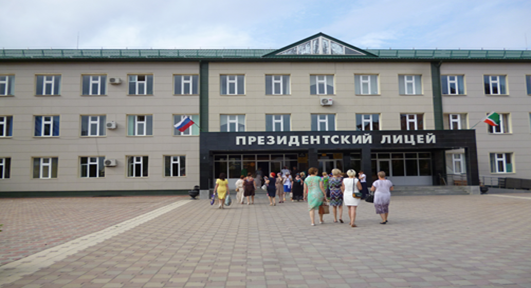 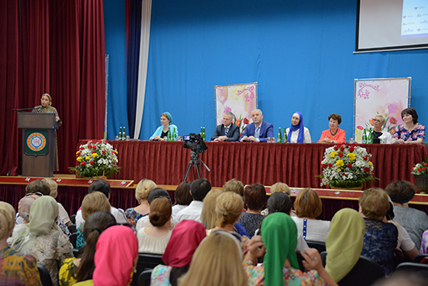 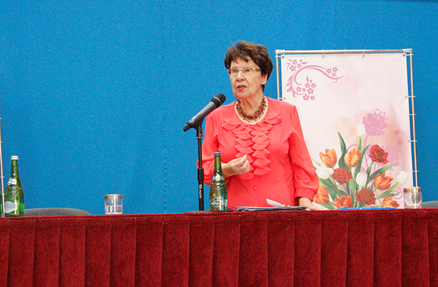 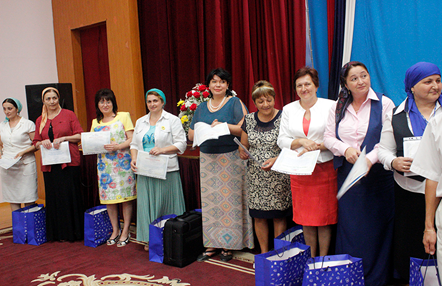 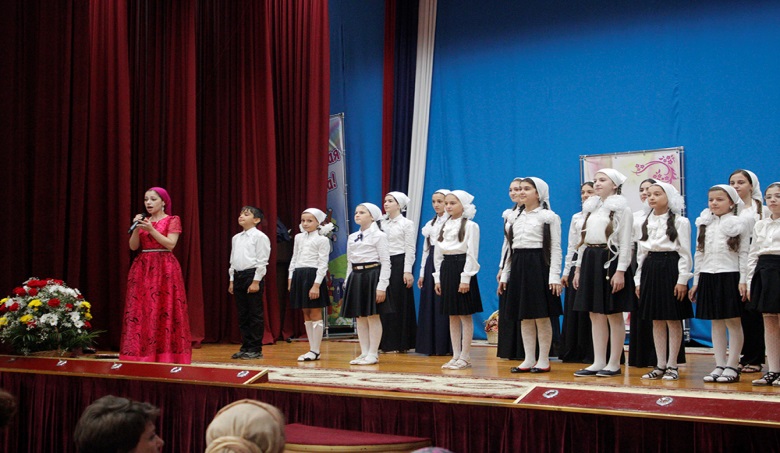 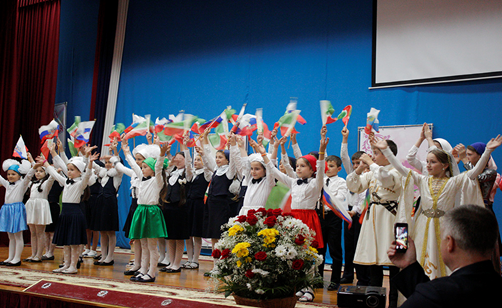 